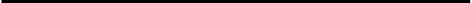 BOARD MISSION
To provide leadership that supports the church's mission through effecve policies and responsible stewardship. BOARD COVENANT
We covenant to: Respect me by following a med agenda and reviewing meeng materials prior to arrival, respect differing opinions, listen without interrupting, make space for all, remember the big picture, meet no longer than one hour unless there is a vote to extend the meeng for up to 30 minutes, speak with one voice once a decision has been made, focus on church business, refrain from micromanagement, work within the context of the UUA. UNITARIAN CHURCH OF HINSDALE – BOARD OF TRUSTEES MEETING – MINUTESWednesday, May 11th, 2022 - Time: 07:00 PM Central Time Call to Order/Welcome Visitors 7:01 pm Bob Daniel-Wayman, Mike Pabian, David Mrazek, Gene Schafer, Susan Mooney, Rev Pam, Rev. Linda Slabon, Dave May
B. Check-in and feathers
C. Approval of Minutes April 13th, 2022 Bob noted that there are formatting issues. David will address. There being no revisions needed, the Minutes are approved.D. Finance Discussion a. Finance Committee Updates i. current budget – Dave discussed that the planned repairs are moving forward. ii. plan for updating books - Darren b. Maintenance/Repairs update – Email Dave for update. Staff Reports Minister’s Report; Highlights/Board input Rev Pam sent UUA protocol for ministers who are leaving. Several of the Board members answered a question by Rev Linda as to what each member will do to make the transition of Rev Pam leaving the church. Programs Reports/State of the Church; Pam is winding up RE. Attendance is low and volunteers are sparse.  Membership Comm. Is planning a fall picnic. There are some large bills that need to be paid, some larger amounts. Darren will take care of the bills.  Other Business Dave Lloyd/Worship Committee Update A discussion was had about when we should have the Annual Meeting and the type of service will precede it. It was decided to have the meeting on June 12th. Rev Pam and Rev Linda left the meeting. a. Search Process Bob discussed the options open to us related to having a contract minister vs. interim minister. Lisa Presley mentioned that there are some potential candidates in the area that might be interested in being a contract minister. Mike brought up the topic of Business Manager, and whether the new minister will be doing this function or if we hire someone separately. Our administrative structure needs to be addressed before we meet with candidates. Pam related that we need to be completely transparent with our situation and our challenges: employee roles, Board structure, etc. and we need the candidate to try to help us with this. A discussion was had about the strategies we can pursue. b. Search Packet creation (see email from Christine Purcell) The following are questions we need to answer to enter the search process:  FTE, or part-time; Dave May brought up, not knowing the skills of the minister, whether we will need to hire an administrative person in addition. Bob brought up that we have a line item for a part time admin position.Compensation; Bob mentioned that it is highly recommended that we pay at the midpoint range. Hinsdale is 38% higher than the midpoint. Naperville is 12% higher. We will need to communicate to the candidates that our congregation is not from Hinsdale. Whether we want to attend to the interim minister issues, or “simply” do contract ministry Write-Ins Farewell celebration. Planning is underway related to this. A discussion was had on how to pragmatically do this. Executive Session Adjourn Gene moved to adjourn. David Mrazek seconded. Meeting ended at  8:25 pm 